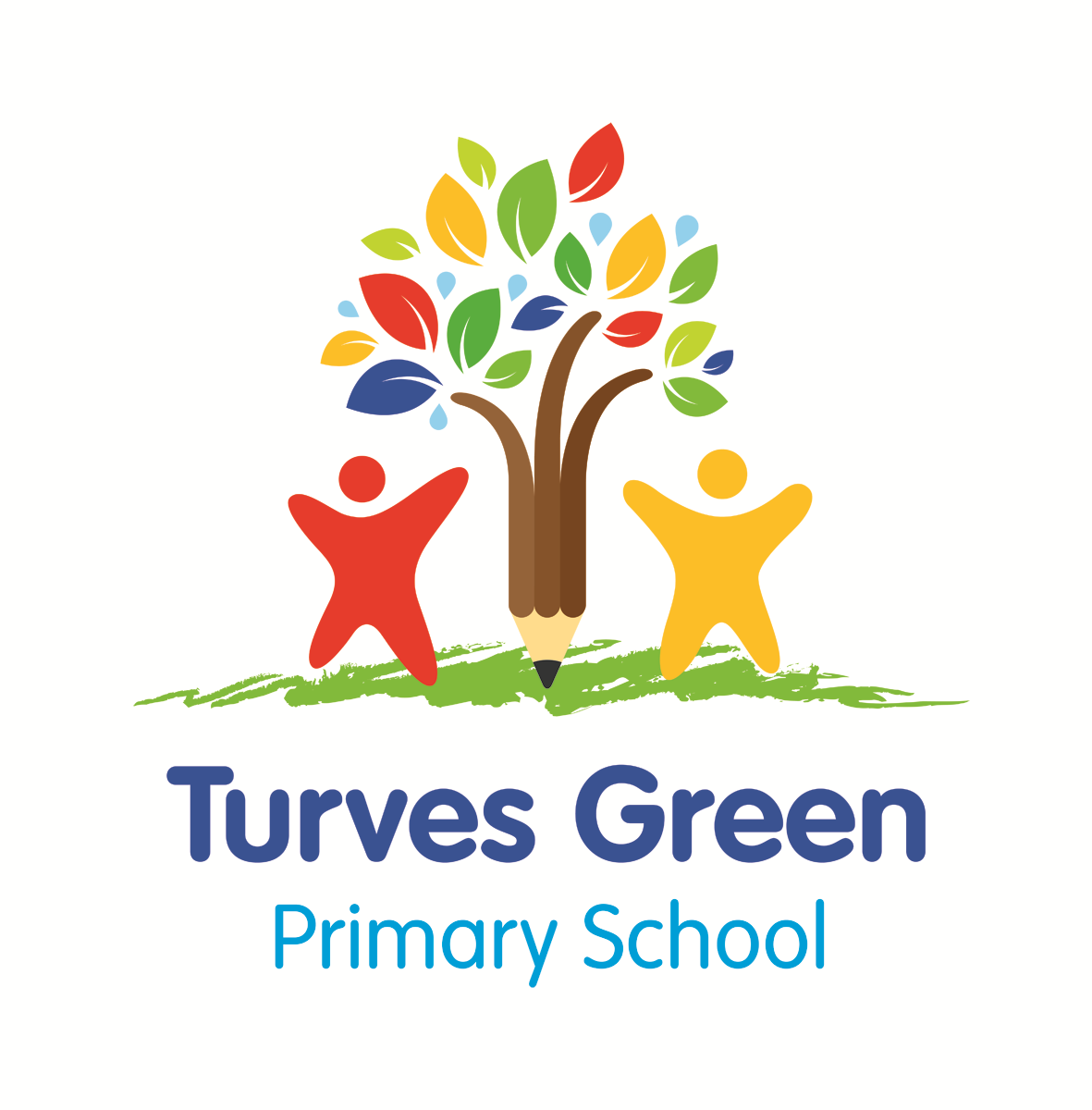 Turves Green Primary SchoolPolicy for Special Educational Needs and Disabilities (SEND) and Information ReportCreated in July 2022To be reviewed annuallyLaura AlldenInclusion Lead/ Assistant Head Teacher Links to Rights Respecting:  A2: The convention applies to every child whatever their ethnicity, gender, religion, abilities, whatever they think or say, no matter what type of family they come from.A23: A child with a disability has the right to live a full and decent life in conditions that promote dignity, independence and an active role in the communityArticle 29: 'Education must develop every child’s personality, talent and abilities to the full.'Contents1. Aims	32. Legislation and guidance	33. Definitions	44. Roles and responsibilities	45. SEND information report	56. Monitoring arrangements	107. Links with other policies	10…………………………………………………………………………………………………………………………….1. Aims1.1 Policy for SEND AimsOur policy aims to:Set out how Turves Green Primary School will support and make provision for children with special educational needs and/ or disabilities (SEND)Explain the roles and responsibilities of everyone involved in providing for children with a SEND1.2 MAT VisionAll our schools to be outstanding beacons of equality, where pupils succeed in a safe, innovative, and vibrant learning community.1.3 Cornerstones of School DevelopmentSucceeding togetherEnsuring quality for allEngaging learningAspiring from the start1.4 School Values and PurposeTurves Green Primary School values thread throughout everything we do.  They are:Be respectfulBe readyBe safeOur purpose is to provide excellent standards of education and aspiration to help everybody succeed.1.5 School AimsTurves Green Primary School aims:To provide equal opportunities for allTo remove barriers to achievementTo make teaching and learning responsive to the diverse needs of the childrenTo raise the aspirations of, and expectations for, all children with SENDTo encourage all children to achieve their full potentialTo focus on outcomes for children with SEND.To seek the views of children with SENDTo form close links with parents/carersTo reinforce that SEND is a whole school priority and that all teachers are teachers of children with SEND1.6 School ObjectivesTurves Green Primary School objectives are:To be aware of the holistic needs of every child and be mindful of their academic attainment and their physical, social and emotional wellbeingTo identify and provide for children who have special educational needs and/or additional needsTo work within the guidance provided in the SEND Code of Practice, 2015To make appropriate provision to overcome all barriers to learning and ensures children with SEND have full access to the National CurriculumTo provide a focus on individual outcomes for childrenTo empower children to contribute to their learning processTo work with parents and carers and support them in understanding SEND procedures and practices and provide regular feedback on their child’s progressTo provide a Special Educational Needs and Disabilities Coordinator (SENDCo) who will work within the Policy for SENDTo provide training, support and advice for all staff working with children with SENDTo contact outside agencies as required2. Legislation and guidance This policy is based on the statutory Special Educational Needs and Disability (SEND) Code of Practice and the following legislation:Part 3 of the Children and Families Act 2014, which sets out schools’ responsibilities for children with SEN and disabilitiesThe Special Educational Needs and Disability Regulations 2014, which set out schools’ responsibilities for education, health and care (EHC) plans, SEN coordinators (SENCOs) and the SEN information report Supporting pupils at school with medical conditions (DfE, 2015)The national curriculum in England Key stages 1 and 2 framework document  (DfE, 2013)Teachers Standards   (DfE, 2013)3. DefinitionsA child has a SEND if they have a learning difficulty or disability which calls for special educational provision to be made for them. They have a learning difficulty or disability if they have:A significantly greater difficulty in learning than the majority of others of the same age, or A disability which prevents or hinders them from making use of facilities of a kind generally provided for others of the same age in mainstream schools Special educational provision is educational or training provision that is additional to, or different from, that made generally for other children or young people of the same age by mainstream schools. Children must not be regarded as having a learning difficulty solely because the language or form of language of their home is different from the language in which they will be taught.4. Roles and responsibilities4.1 The Inclusion Lead and named SENDCoThe Inclusion Lead and named SENDCo is Ms. Laura Allden            Turves Green PrimaryTurves GreenNorthfieldBirminghamB31 4BPTel: 0121 464 3686Email: pastoral@turvesgreen.excelsiormat.orgThe Inclusion Lead will:Work with the Head of School and governor for SEND to determine the strategic development of the SEND policy and provision in the schoolHave day-to-day responsibility for the operation of this SEND policy and the co-ordination of specific provision made to support individual children with SEND, including those who have EHC plansProvide professional guidance to colleagues and work with staff, parents, and other agencies to ensure that children with SEND receive appropriate support and high-quality teaching Advise on the graduated approach to providing SEND supportAdvise on the deployment of the school’s delegated budget and other resources to meet children’s needs effectivelyBe the point of contact for external agencies, especially the local authority and its support servicesLiaise with potential next providers of education to ensure that children and their parents are informed about options and a smooth transition is plannedWork with the Head of School and Local Governing Body to ensure that the school meets its responsibilities under the Equality Act 2010 with regard to reasonable adjustments and access arrangementsEnsure the school keeps the records of all children with SEND up to date  4.2 The governor for SENDThe governor for SEND is Louise O’Brien.She will:Help to raise awareness of SEND issues at Local Governing Body meetings Monitor the quality and effectiveness of SEND and disability provision within the school and update the Local Governing Body on this Work with the Head of School and Inclusion Lead to determine the strategic development of the SEND policy and provision in the school 4.3 The head of schoolThe Head of School is Mrs. Debbie Holland.She will:Work with the Inclusion Lead and the governor for SEND to determine the strategic development of the SEND policy and provision in the school Have overall responsibility for the provision and progress of learners with SEND and/or a disability4.4 Class teachersEach class teacher is responsible for:The progress and development of every child in their classWorking closely with any teaching assistants or specialist staff to plan and assess the impact of support and interventions and how they can be linked to classroom teaching Working with the Inclusion Lead to review each child’s progress and development and decide on any changes to provision Ensuring they follow this SEND policy 5. SEND information report5.1 The kinds of SEND that are provided for We recognise that each child is unique and, therefore, we aim to provide an education which enables every child to fulfil their potential; personally, socially, emotionally and academically, within a context of respect and acceptance for the differing needs and strengths of all individuals. Our school provides additional and/or different provision for a range of needs, including: Communication and interaction, for example, autistic spectrum disorder, Asperger’s Syndrome, speech and language difficulties Cognition and learning, for example, dyslexia, dyspraxia, dyscalculia,Social, emotional and mental health difficulties, for example, attention deficit hyperactivity disorder (ADHD),  Sensory and/or physical needs, for example, visual impairments, hearing impairments, processing difficulties, cerebral palsy, epilepsy  Turves Green Primary School is a Fully Accessible Mainstream school.  The building has been adapted and additional facilities have been developed.  5.2 Identifying children with SEND and assessing their needs We will assess each child’s current skills and levels of attainment on entry, which will build on previous settings and Key Stages, where appropriate. Class teachers will make regular assessments of progress for all children using the EYFS Profile, Cherry Garden Branch Maps, AET Progression Framework, Arbor and/ or the Birmingham Language and Literacy or Maths Toolkits. They will identify those whose progress:Is significantly slower than that of their peers starting from the same baselineFails to match or better the child’s previous rate of progressFails to close the attainment gap between the child and their peersWidens the attainment gap This may include progress in areas other than attainment, for example, social needs. Slow progress and low attainment will not automatically mean a child is recorded as having a SEND.  When deciding whether special educational provision is required, we will start with the desired outcomes, including the expected progress and attainment, and the views and the wishes of the child and their parents. We will use this to determine the support that is needed and whether we can provide it by adapting our core offer, or whether something different or additional is needed. 5.3 Consulting and involving children and parents We will have an early discussion with the child and their parents when identifying whether they need special educational provision. These conversations will make sure that:Everyone develops a good understanding of the child’s areas of strength and needWe take into account the parents’ concernsEveryone understands the agreed outcomes sought for the childEveryone is clear on what the next steps areNotes of these early discussions will be added to the child’s electronic record and shared with their parents upon request. We will formally notify parents when it is decided that a child will receive SEN support. 5.4 Assessing and reviewing a child’s progress towards outcomesWe will follow the graduated approach and the four-part cycle of assess, plan, do, review.  The class teacher will work with the SENDCo to carry out a clear analysis of the child’s needs. This will be recorded on a 4+1 sheet and will draw on:The teacher’s assessment and experience of the childTheir previous progress and attainment and behaviour Other teachers’ assessments, where relevantThe individual’s development in comparison to their peers and national dataThe views and experience of parentsThe child’s own viewsAdvice from external support services, if relevant All teachers and support staff who work with the child will be made aware of their needs, the outcomes sought, the support provided, and any teaching strategies or approaches that are required. We will regularly review the effectiveness of the support and interventions and their impact on the child’s progress using the AET Progression Framework, Arbor, Cherry Garden Branch Maps, EYFS Assessment Profile and/ or the Birmingham Toolkits, alongside termly Pupil Progress meetings.At a specialist level, a School Support Provision Plan or Positive Behaviour Support Plan may be used for focused target setting in possible preparation for an EHC assessment.5.5 Education, Health and Care Plan (EHCP)If a child has lifelong or significant difficulties, they may undergo a Statutory Assessment, which is usually requested by the school but can also be requested by a parent.  This will occur when the complexity of need, or lack of clarity around the needs of the child, are such that a multi-agency approach to assessing that need, to planning provision and identifying resources is required. The decision to make a referral for an Education, Health and Care Plan (EHCP) will be taken at a ‘Team around the child’ progress review meeting and will combine information from a variety of sources.Information will be gathered relating to the previous and current provision provided, actions that have been taken, and the preliminary outcomes of set targets. The collated information will be sent to Birmingham’s Special Educational Needs, Assessment and Review Service (SENAR) who will make a decision about whether or not the child is eligible for an EHCP, which, if successful, will be focused on outcomes and will be reviewed at least annually.5.6 Supporting children moving between phases and preparing for adulthoodAt Turves Green Primary School, we make contact with the educational settings used by the children before they transfer to us, in order to seek the information that will make sure that the transfer is as seamless as possible.  Before moving on to a new primary school or entry to a secondary school, information will be shared with the SENDCo of the new school, in order to aid transition. Transition arrangements often include transition booklets and additional induction visits for children to build confidence and give them opportunities to meet the staff at their new settings.5.7 Our approach to teaching children with SENDAs a school, we are committed to a graduated approach to our SEND provision.  At the core of that provision is that teachers are responsible for all children’s progress. All children and young people are entitled to an appropriate education, one that is appropriate to their needs, promotes high standards and the fulfilment of potential. This should enable them to: • achieve their best • become confident individuals living fulfilling lives6.1, SEND Code of practice, 2015We recognise that each child is unique and, therefore, we aim to provide an education which enables every child to fulfil their potential within a context of respect and acceptance for the differing needs and strengths of all individuals. High quality teaching, that is scaffolded and personalised, will meet the needs of the majority of children and is our first step in responding to children who have or may have a SEND.  In addition, we also provide graduated interventions, including:5.8 Adaptations to the curriculum and learning environment We make the following adaptations to ensure all children’s needs are met:We use a Mastery approach to teaching, so that children’s learning is scaffolded up to ensure all children can access it, for example, by grouping, 1:1 work, teaching style, content of the lesson, pace etc. Adapting our resources and staffing Using recommended aids, such as laptops, coloured overlays, visual timetables, larger font, etc. Scaffolding our teaching, for example, giving longer processing times, pre-teaching of key vocabulary, reading instructions aloud, etc. A fully equipped physiotherapy room is available to support children with Physical Difficulties and for those who require gross motor support A SEAL (Nurture) room is available to support social, emotional and mental health needs and provide a calm, quiet environment if required5.9 Additional support for learning We currently have 13 teaching assistants who are trained to deliver interventions and support in class with groups and individuals.  This support will vary depending upon evidence gained from the graduated approach and if the child is identified as requiring targeted or specialist provision.We also work with the following agencies to provide support for children with SEND:The Educational Psychological Service (EPS) who provide support for children with a range of Special Educational Needs.Pupil and School Support Service (PSS) who support for children with learning difficulties.The Communication and Autism Team (CAT) who support children with an Autism Spectrum Condition (ASC) and their families.Speech and Language Therapy who provide support for children with speech difficulties.The Sensory Support (SS) service who support children with a visual and/or a hearing impairmentThe Health Service who support children with a range of physical and medical needsForward Thinking Birmingham who support children with mental health needsCity of Birmingham School (CoBS) who provide support for emotional regulationMalachi Trust who support children with social, emotional and mental health needsChildren’s Services who provide family support The Physical Difficulties Support Service (PDSS) who support and promote inclusive educationPaediatric Physiotherapy service who provide specialist assessment and a range of interventions for children with physical difficulties5.10 Expertise and training of staff Our Inclusion Lead, Ms. Allden, is a qualified teacher, SENDCo, Assistant Headteacher (AHT) and is a member of the Senior Leadership Team (SLT).  Previously Ms. Allden has been an Advanced Skills Teacher (AST) and Literacy Consultant.  She gained the National Award for Special Educational Needs Coordination at Birmingham University in 2018.  We currently have a team of 12 teaching assistants, including two higher level teaching assistants (HLTAs) and two Learning Mentors who are trained to deliver SEND provision. In addition, we have two agency teaching assistants employed to support children awaiting placements at Specialist Provision.In the last academic year, staff have independently embarked upon Continued Professional Learning (CPL) based upon Rosenshine’s principles.  They have also had CPL on Emotion Coaching, Autism Education Trust: Good Practice Award, Toolkit Progress Tracker, Scaffolding and journalling in Maths, Catheterisation, Direct Phonics, Word Aware 3, Dyslexia Gold, Read Write Inc., Physiotherapy, Accessible  Equipment, Manual Handling, Occupational Therapy Programmes of Care and Speech and Language Therapy Programmes of Care.5.11 Securing equipment and facilities Resources, staffing levels and skills for delivering SEND provision are reviewed annually.Class based resources for children with SEND are continually under review, and if specific needs are identified, the appropriate resources are sourced.  Provision is supported and monitored by the Inclusion Lead.5.12 Evaluating the effectiveness of SEND provision We evaluate the effectiveness of provision for children with SEND by:Reviewing children’s progress on their Birmingham Toolkits (at least termly).Reviewing the impact of interventions after each cycleUsing pupil voice sheetsRegular monitoring by the Inclusion Lead, and other members of the SLTUsing class provision maps to monitor provision Holding annual reviews (minimum) for children with an SSP plans Holding annual reviews for children with an EHC plans 5.13 Enabling children with SEND to engage in activities available to those in the school who do not have SENDAll of our extra-curricular activities and school visits are available to all our children, including our before-and after-school clubs. All children are encouraged to go on our residential trip to the Pioneer Centre (this was a day trip in the 2020-2021 academic year due to COVID-19). All children are encouraged to take part in sports day, school plays, exhibitions, workshops, sporting activities including a Panathlon, School Council, Eco-Warriors, Play-Leaders and Community Projects.  For example, bidding for money for play equipment.No child is excluded from taking part in these activities because of their SEND or disability. 5.14 Support for improving emotional and social developmentTo support children’s emotional regulation, we have an Assistant Head Teacher with responsibility for behavioural support, alongside two learning mentors.  They work alongside all staff in supporting children with a SEND.We provide support for children to improve their emotional and social development in the following ways:Children with SEND are encouraged to be part of all school groups, including the school council and UNICEF groupWe are working towards being a gold level UNICEF Right Respecting schoolWe are a ‘No Outsiders: Everyone is welcome here’ schoolA SEAL (nurture) room is used for small group and 1:1 learning and as a calming environment.We are a TIASS school which means we are trauma and attachment informed.One learning mentor is trained to use the Thrive approach.PHSE curriculum including regular Emotional Literacy, Rights Respecting and No Outsiders learning We have a zero-tolerance approach to bullying.  5.15 Complaints about SEND provision Queries or complaints about provision for children with a SEND should initially be made with the class teacher. If they continue to have concerns, they should meet with the Inclusion Lead or the Head of School (see Complaints Procedure).The parents of children with disabilities have the right to make disability discrimination claims to the first tier SEND tribunal if they believe that the school has discriminated against their children. They can make a claim about alleged discrimination regarding:ExclusionsProvision of education and associated servicesMaking reasonable adjustments, including the provision of auxiliary aids and services 5.16 Contact details of support services for parents of children with SENDChildren’s information and Advice Service (CIAS) 0121 303 1888.   Emergency out-of-hours Telephone: 0121 675 4806The Special Educational Needs and Disability Information Advice and Support Service (SENDIASS) 0121 303 5004SENAR (Special Educational Needs and Review) Parent Link Service 0121 303 8461IPSEA Independent Parent Support and Advice 01799 582030Educational Psychologists 0121 303 1793Pupil and School Support Service 0121 303 1792Sensory Support Service 0121 303 1790Communication & Autism Team 0121 303 1792Autism West Midlands 0303 03 00 111School Nurses 0121 245 5750Forward Thinking Birmingham (Mental Health Services for 0-25 year olds) 0300 300 0099Speech & Language Services 0121 466 6231Occupational Therapy: 0121 466 6231Physiotherapy: 0121 465 4461In addition, we regularly share details of events aimed at parents of children with SEND.  In the past year, families have been invited to online events hosted by Access to Education, The Communication and Autism Team, Pupil and School Support, Autism West Midlands, Speech and Language Therapists and Occupational Therapists, alongside workshops hosted by school.5.17 Contact details for raising concernsIf a parent, carer or child has a concern they should initially speak to the classteacher.  The classteacher will then work with the SENDCo, Mrs. Watkins or Inclusion Lead, Ms. Allden, to support the child and family.5.18 The local authority local offerOur contribution to the local offer is published here: Turves Green School Local OfferBirmingham’s local offer (SEND) is published here: Local Offer Birmingham6. Monitoring arrangementsThis policy will be reviewed by the Inclusion Lead, Ms. Allden, every year. It will also be updated if any changes to the information are made during the year. It will be approved by the governing board. 7. Links with other policies This policy links to our policies on: Accessibility Anti-bullyingBehaviourPastoral Care Medicines InclusionMechanical Lift PolicyCOVID-19 Risk AssessmentsPersonal Care PolicyEnglish as an Additional Language (EAL)Targeted (small group)Specialist (1:1)MathleticsPeer Precision Teaching Barrier GamesBlack Sheep Cued SpellingOverlearning STILE Friends for Life/ Circle of Friends Time for Talk/ Socially Speaking Cosmic Kids Yoga and MindfulnessLego Therapy Lunch ClubWord Aware 3First Class in NumberRead Write Inc.Precision TeachingDirect PhonicsWord Wasp/ Hornet Cued SpellingToe by Toe Power of 2 All by Myself Better Reading Partnership Dyslexia GoldEmotion CoachingVolcano in my Tummy Anxiety GremlinPre-Tutoring VocabularyThrive 